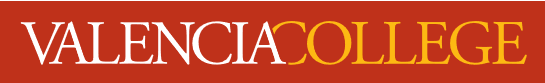 ARH 2051 Introduction to Art History IIFall 2019 Syllabus and ScheduleInstructor: Dr. Lisa Vigil Meets: Online class format only.Email: lvigil2@valenciacollege.edu; checked daily.Course Prerequisites: As a Gordon Rule course, students will be expected to write competently.Textbook:  Gardner’s Art Through the Ages: A Concise Global History, ed. Fred Kleiner, 4th edition. Available in the bookstore, through Amazon, and can also be rented online.  Students will need access to the textbook for the course.Course Description: This course is an introduction to the art and architecture European Western and non-Western cultures from the Renaissance to the 20th century. Special attention is given to architecture, painting, and sculpture. Gordon Rule Class: There is a writing requirement in this class because it meets criteria for Golden Rule courses. Please note that students failing to complete papers will be withdrawn from the course.Copyright: The materials on this course website are only for the use of students enrolled in this course for purposes associated with this course and may not be retained or further disseminated.  The materials on this course website may be protected by copyright; any further use of this material may be in violation of federal copyright law. Core Competencies of a Valencia GraduateValencia’s Student Core Competencies are complex abilities that are considered the essential elements of a successful student.  This course will help you develop and demonstrate the abilities to: (1) think clearly, critically, reflectively, and creatively; (2) communicate with others verbally and in written form; (3) make reasoned value judgments and responsible commitments; and (4) act purposefully, reflectively, and responsibly.  Our goal is to provide these global competencies in the context of application; this means that students will be required to understand problems and effectively communicate an appropriate solution.  CLASS POLICIESAttendance policy: Weekly assignments and essays count as attendance. These must be completed each week on time to receive credit.  Students failing to submit weekly assignments two consecutive weeks will be withdrawn. Students missing more than four weeks of work will be withdrawn from the course.“No Show” StatusStudents failing to turn in the assignment for the first week will be withdrawn from the class as a “no show.” Students withdrawn as a “no show,” will be financially responsible for the class and a final grade of “WN” will appear on the transcript for the course.EVALUATION AND GRADINGGrading Scale and EvaluationExtra Credit: I do not give out extra credit assignments on an individual basis.  The sum of points earned throughout the course will determine a letter grade as follows:   Late workAssignments are always due on Fridays at 11:59 pm. I accept work up to one week late, but it will only be given half credit. Course Assignments and Point ValuesWeekly Assignments: Assignments consist of review questions taken from material from the week’s chapter and the power point.  These questions are meant to ensure that students understand the main points covered each week. Questions can be viewed at the end of each power point and are to be answered through the link in Canvas. Papers: Papers are assigned in this Gordon Rule course and are 750-1000 words in length and will require independent research. Chicago style is recommended as this is an Art History course and citations should be included in the form of footnotes. Guidelines for writing papers will be posted separately as well as explanations about the topics. Papers need additional sources, not the textbook.Paper 1: Discuss the Baroque style of architecture. (750 words). Please use specific examples to substantiate discussion. Use two additional sources that are not your textbook or the power point.Paper 2: How did Louis Comfort Tiffany incorporate nature into his works? (1000 word). The Morse Museum in Winter Park, Florida has a large selection of works made by Louis Comfort Tiffany. Since it is in our area students would benefit from seeing the objects in person when doing research for this paper. Student discounts are available. Check website for hours: www.morsemuseum.orgPaper 3: How is art therapy used today to help people suffering from PTSD? (1000 words)Exams: There will be a final exam for this course. The final exam will consist of short answer and will be open book and open note but must be the student’s own work. It will not be timed. Students must get a mark of 10 on the final exam to get credit.COURSE ASSIGNMENTSFuller instructions are provided on a weekly basis and all chapters are accompanied by a supplemental power point. VALENCIA COLLEGE POLICIES & GENERAL INFORMATIONWithdrawal PolicyPlease see the date above for the withdrawal deadline.  During a first or second attempt in the same course at Valencia, if you withdraw or are withdrawn by the professor, you will receive a non-punitive grade of “W” (Withdrawn).  You will not receive credit for the course, and the W will not be calculated in your grade point average; however, the enrollment will count in your total attempts in the specific course.  Students are not permitted to withdraw after the withdrawal deadline.  A student may be administratively withdrawn from the course due to violation of class attendance policy; if you are withdrawn administratively, you will receive a W. Any student who withdraws or is withdrawn from a class during the third or subsequent attempt to complete the course will be assigned a grade of F. Please note that withdrawal from a course may impact financial aid; it is strongly recommended a student consult with the professor, an adviser, and financial aid before withdrawing from the course.Academic HonestyEach student is required to follow Valencia policy regarding academic honesty.  All work submitted by students is expected to be the result of the student’s individual thoughts, research, and self-expression. Any act of academicdishonesty will be handled in accordance with Valencia policy as set forth in the Student Handbook and Catalog. Academic dishonesty is prohibited in accordance with policy 6Hx28: 8-11 upheld by the Vice President of Student Affairs (http://valenciacollege.edu/generalcounsel/policy/).   Academic dishonesty includes, but is not limited to, plagiarism, cheating, furnishing false information, forgery, alteration or misuse of documents, misconduct during a testing situation, and misuse of identification with intent to defraud or deceive.  PlagiarismPlagiarism is the act of taking another individual’s writings or ideas and passing them off as your own. This includes directly copying even a small portion of the text, indirectly taking thoughts by paraphrasing ideas without correctly attributing to the source (meaning both with signal phrases and in-text parenthetical citations), using papers written in previous courses (self-plagiarism), and using another individual’s research without the correct attribution. Any act of plagiarism or academic dishonesty will result in an automatic failing grade on the assignment, meaning the assignment will receive no points. Additional action may be taken with the college’s administrative offices.  Students with DisabilitiesStudents with disabilities who qualify for academic accommodations must provide a letter from the Office for Students with Disabilities (OSD) and discuss specific needs with their professor, preferably during the first two weeks of class.  http://valenciacollege.edu/osd/  From the Office for Students with Disabilities: Students with disabilities who qualify for academic accommodations must provide a letter from the Office for Students with Disabilities (OSD) and discuss specific needs with the professor, preferably during the first two weeks of class. The Office for Students with Disabilities determines accommodations based on appropriate documentation of disabilities (Building 1, Room 140, ext. 4167). All requests will be kept in strict confidence.Student Assistance ProgramValencia College is interested in making sure all of our students have a rewarding and successful college experience.  To that purpose, Valencia students can get immediate help with issues dealing with stress, anxiety, depression, adjustment difficulties, substance abuse, time management, as well as relationship problems dealing with school, home, or work.  BayCare Behavioral Health Student Assistance Program (SAP) services are free to all Valencia students and available 24 hours a day by calling (800) 878-5470. Free face-to-face counseling is also available.A: 100-90	B: 89-80	C: 79-70	D: 69-60	F: below 59A: 90% - 100%B: 80% - 89%C: 70% - 79%D: 60% - 69%F: below 60%ActivityPoints towards 100 11 Weekly Assignments5 points each (55 points)3 papers10 points each (30 points)Final Exam15 pointsTotal100 pointsWeek DateActivityAssignments due18/26-8/30Introduction to course & review of syllabus. Ch.8: emphasis on Rogier van der WeydenWeekly assignment due 8/3029/2-9/9Ch.8: emphasis on early Italian Renaissance.Weekly assignment due 9/639/9-9/13Ch.9: emphasis on the High Renaissance in ItalyWeekly assignment due 9/1349/16-9/20Ch.9: emphasis on the Renaissance in Northern Europe Weekly assignment 9/2059/23-9/27Ch.10: focus on the Baroque in Italy, Spain, and FlandersWeekly assignment due 9/2769/30-10/4Ch.10: focus on the Baroque in the Dutch Republic and France; Research first paper Weekly assignment due 10/4, First paper due 10/4710/7-10/11Ch.11: emphasis on Rococo art and architectureWeekly assignment due 10/11810/14-10/18Ch.11: emphasis on Canaletto and the NeoclassicalWeekly assignment due 10/18910/21-10/25Ch. 12: RomanticismAssignment due 10/251010/28-11/1Ch.12: RealismWeekly assignment due 11/11111/4-11/8Independent research for second paperSecond paper due 11/81211/11-11/15Ch.13: Impressionism, Fauvism, Expressionism, & CubismWeekly assignment due 11/151311/18-11/22Happy ThanksgivingTake time to be thankful!1411/25-11/29Independent research for third paper Third paper due 11/291512/2-12/9Final examFinal exam due 12/9